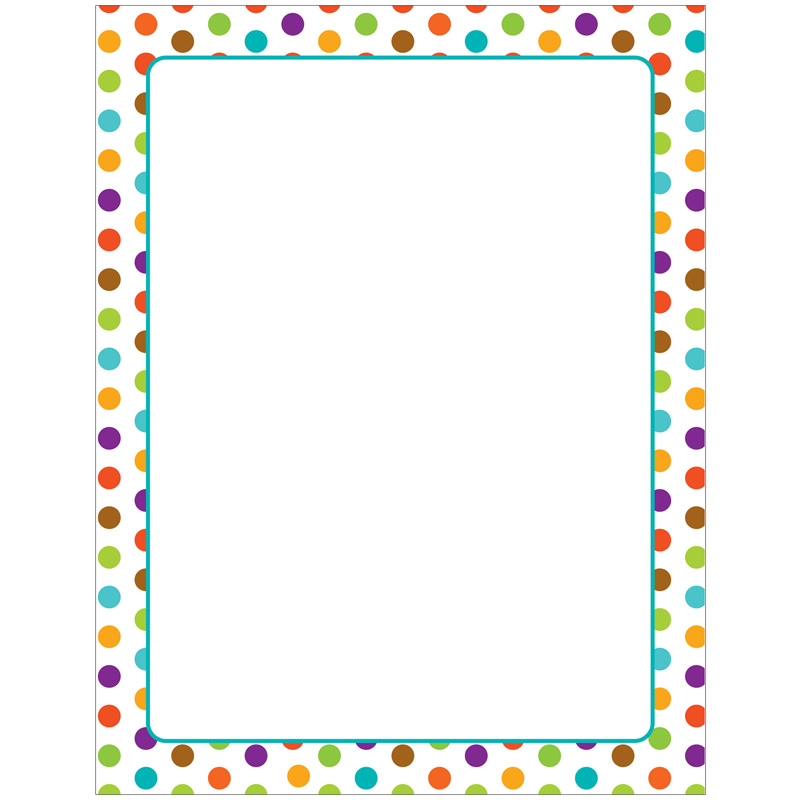 Муниципальное бюджетное дошкольное образовательное учреждение«Детский сад комбинированного вида № 19 «Рябинка»658204, г. Рубцовск, ул.Комсомольская, 65тел.: (38557) 7-59-69Е-mail: ryabinka.detskiysad19@mail.ruКонсультация для родителей«Скандал по всем правилам,или как справиться с детской истерикой»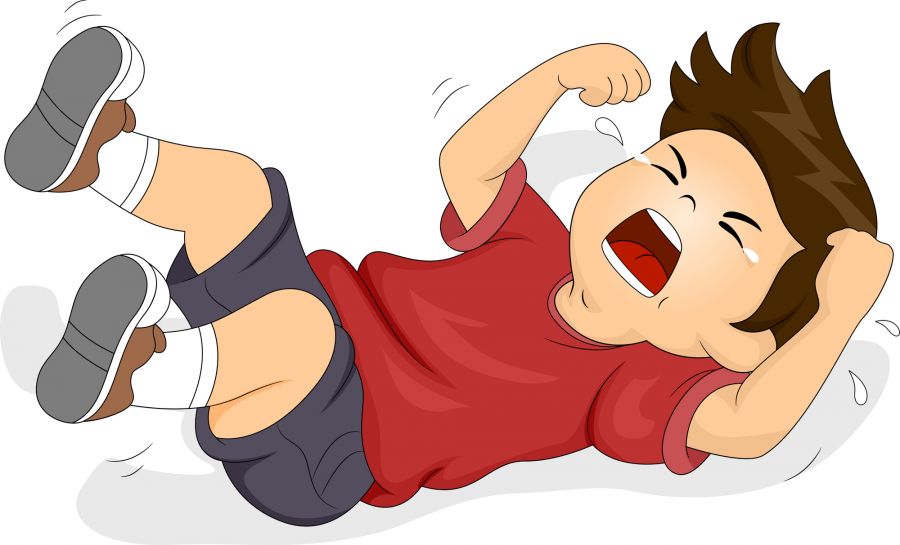                                                                            Подготовила: Кравченко Л.М.                                                                                                (воспитатель первой кв. категории)     Каждый взрослый иногда сталкивается с детской истерикой, каждый помнит, какой нагрузкой (психологической и физиологической) они сопровождаются. В такой ситуации, когда на вас смотрят посторонние люди, легко растеряться или выйти из себя. Как быть?Вот что советуют психологи:Помните, что даже самые замечательные мамы оказываются в таких ситуациях, и дело тут не в маме, а в темпераменте и характере вашего ребенка.          Задумайтесь над причиной истерики ребенка:Ребенку не хватает вашего внимания, и он таким способом стремится завоевать его (такая привычка очень быстро закрепляется и часто используется и во взрослой жизни);Ребенок манипулирует вами, он привык таким способом добиваться всего, что он хочет.Отличить манипуляцию нелегко, но понаблюдайте за своим ребенком: как именно он плачет, что помогает ему успокоиться.Если вы поняли, что вами манипулируют, дайте ребенку понять, что вы не одобряете его действия;Ребенок устал, хочет спать, он голоден: искорените причину, и истерика пройдет.Главное средство от истерик – не впадать в такое же неистовство, пытаясь сохранять спокойствие, выразить свое сочувствие ребенку:«Я понимаю, что ты сейчас злишься, потому что мы не можем купить тебе…», «Я знаю, как это обидно»; «Когда ты успокоишься, мы обсудим с тобой, что произошло».Ребенок не услышит вас с первого раза, но, повторив эту фразу раз 20, вы достучитесь до своего малыша и он будет благодарен вам, что вы не дали волю своим чувствам (а как хотелось!). Договорите с ребенком, выясните причины его поведения.     3. Можно попытаться взять ребенка на руки, прижать к себе и ждать, когда все закончится, выражая свое сочувствие, желательно одной часто повторяющейся фразой.      4. Дети 3 - 5-ти лет вполне способны понять логичные объяснения взрослых. Пора учить ребенка переживать и проживать неприятности, а не делать вид, что ничего не произошло.Конечно, объяснить что-либо громко кричащему ребенку очень трудно.     5. По возможности забудьте, что на вас смотрят: эти люди и сами не раз опадали в такую ситуацию.     6. Когда буря грянула, не корите себя, не обвиняйте ребенка, его (бабушкин, дедушкин, папин, мамин, тетин) характер.Помните, что никто не знает вашего ребенка так, как он себя. Вывод: чаще беседуйте с ребенком о его настроении, желаниях, интересах и обязанностях.